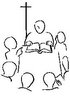 SLOVO NA DNES: 1 Kr. 19,16.19-21; Ž 15; Gal. 4,31-5,1.13-18; Lk 9,51-62Pomôcky: Obraz Ježiša. Cesta vyrobená z papiera. Veta: Nasleduj ma. Vhodná pieseňÚVEDENIE: Vernosť svojmu vlastnému povolaniu prináša nesie v sebe odpovedať na volania, ktoré Boh robí počas nášho života. Zvyčajne ide o vernosti v malom uprostred každého dna, milovať Boha v práci, v radostiach a starostiach, ktoré prináša naša existencia, taktiež rázne odmietať to, čo nejakým spôsobom nás zvádza k tomu, kde nemôžeme nájsť Krista. 1. ÚVODNÁ MODLITBAPane Ježišu, na ceste do Jeruzalema, kde ideš ukázať limit tvojej lásky,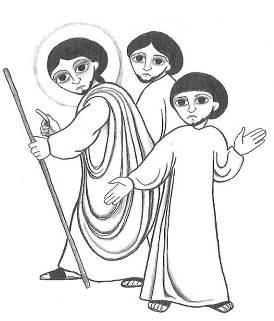 nás osvecuješ, aby sa tvoji učenícia aj my naučili od teba  tvoj spôsob bytia a pôsobenia, tvoju disponovanosť a totálne odovzdanie. Prosíme ťa, keď už uvažujeme nad týmito volaniami, nech máme od teba milosť nasledovať ťa bez podmienok. Nech žijeme s radosťou naše odovzdanie sa, berúc si za svoj tvoj štýl života, hoci vieme, že si nakoniec nemal ani kde skloniť svoju hlavu. Pomôž nám žiť to, čo od nás žiadaš anapodobňovať tvoju odovzdanosť a pripravenosť. Amen. Povzbudenie: Ježiš sa jasne rozhodne kráčať k Jeruzalemu, aby tam dovršil svoje veľkonočné tajomstvo. Táto cesta bude taktiež príležitosťou, aby poučoval slabých nasledovníkov o požiadavkách pre jeho učeníkov. Počúvajme. Keď sa napĺňali dni, v ktoré mal byť Ježiš vzatý zo sveta, pevne sa rozhodol ísť do Jeruzalema a poslal pred sebou poslov. Oni sa vydali na cestu a prišli do istej samarijskej dediny, aby mu pripravili nocľah. Ale neprijali ho, lebo mal namierené do Jeruzalema.Keď to videli učeníci Jakub a Ján, povedali: „Pane, máme povedať, aby zostúpil oheň z neba a zničil ich?“On sa obrátil a pokarhal ich. A odišli do inej dediny.Ako šli po ceste, ktosi mu povedal: „Pôjdem za tebou všade, kam pôjdeš.“Ježiš mu odvetil: „Líšky majú svoje skrýše a nebeské vtáky hniezda, ale Syn človeka nemá kde hlavu skloniť.“Inému vravel: „Poď za mnou!“ On odpovedal: „Pane, dovoľ mi najprv odísť a pochovať si otca.“Ale Ježiš mu povedal: „Nechaj, nech si mŕtvi pochovávajú mŕtvych. Ty choď a zvestuj Božie kráľovstvo!“Aj iný hovoril: „Pane, pôjdem za tebou, ale najprv mi dovoľ rozlúčiť sa s rodinou.“Ježiš mu povedal: „Kto položí ruku na pluh a obzerá sa späť, nie je súci pre Božie kráľovstvo.“Otázky k prečítanému:Prečo sa Ježiš rozhodne vydať sa na cestu do Jeruzalema? Aké ťažkosti sa objavujú na počiatku jeho cesty? Ako by ich chceli vyriešiť jeho učeníci? Ako reaguje Ježiš na tieto ich postoje? Aké požiadavky kladie Ježiš na tých, ktorí ho chcú nasledovať? Povzbudenie: Kresťanský život je cesta. Byť kresťanom nesie v sebe veľmi dôležitý záväzok, ktorý nás núti vziať za svoje nebezpečenstva a nanovo si stanoviť naše priority. Ježiš nemá stabilne bývanie, jeho úlohou je kráčať, “nemal ani hlavu kde skloniť “ (v. 58): Som ochotný zrieknuť sa vecí, aby som mohol nasledovať Ježiša? Nasledovať Ježiša je byť pripravený ísť za ním “napriek vetru a vlnám”: Sme takýto? Stojí ma veľa byť Ježišovým učeníkom? Prečo ma stojí toľko nájsť si čas pre Božie vecí? Pozeráme sa stále do minulosti, alebo hladíme na to pred nami? Stojí nás veľa žiť súčasnosť ako kresťania? Rozlúčil som sa s mojim minulým životom, alebo pokračujem s tými istým postojmi, ktoré som mal pred svojím obrátením? Povzbudenie: Nie je to ľahké nasledovať Ježiša, preto potrebujeme modliť sa k Otcovi, aby nám pomohol udržať sa na ceste, ktorá vyžaduje vernosť a zriekanie sa.  Po krátkej osobnej modlitbe, sa môžeme nahlas podeliť zo svojou modlitbou, vždy sa obracajúc k Bohu prostredníctvom chvál, prosieb. Taktiež sa môže recitovať responzóriový žalm na túto nedeľu (Ž 15).Povzbudenie: Sv. Vincent, v jednej svojej konferencii hovorí o misionárskom a požiadavkách nasledovania ho:Misionársky stav je stavom zhodným s evanjeliovými radami, ktoré spočívajú v zanechaní a opustení všetkého, ako apoštoli, aby nasledovať Ježiša, a konať to, č osa patrí k jeho napodobňovaniu. tak ako mi tras povedala nejaká osoba pri jednej príležitosti, iba diabol môže mať niečo proti tomuto stavu; pretože, existuje niečo tak vlastne kresťanovi, ako ísť z dediny do dediny, pomáhať chudobnému ľudu, aby sa spasil, tak ako vidíte, že sa koná s toľkou námahou a toľkých protivenstiev?  Všimnite si našich, ktorí pracujú v jednej dedine v diecéze Evreux, kde musia spať na slame, a kvôli čomu? Aby sa dostali duše do neba prostredníctvom vyučovania a utrpenia.  Nepodobá sa to, na to, čo prišiel konať náš Pán? On nemal dokonca ani kameň, kde by si položil svoju hlavu a išiel od jedného miesta k druhému, aby získal duše pre Boha, tak že až zomrel za ne. Ak chceme, aby nám udelil túto milosť, musíme sa snažiť o pokoru , pretože čím viac je niekto pokorný, viac milosrdnejší bude zo svojím blížnym. (XI,697)Záväzok: Aké vecí musím opustiť a zrieknuť sa ich, aby som vernejšie nasledoval Pána? Zaverecná modlitbaPane Ježišu, žiadaš nás, aby sme ťa nesledovali bez podmienok, nasledovať ťa, prijímajúc tvoj životný štýl, nasledovať ťa, žijúc tvoje postoje,  žijúc tvoju  ochotu; Dnes nás pozývaš nasledovať ťa, aby náš život odrážal to, čím si bol Ty,aby sme ťa dali spoznať svojím životoma svojimi postojmi. Preto ťa prosím, aby si ma naplnil tvojou láskou, aby si mi dal milosť plne dôverovať tebe. Žijúc tvoje  city a pocity, pozerajúc tvojimi očami,ukazujúc tvoj projekt lásky mojimi gestami,mojimi skutkami, mojimi postojmi, takto ukazujúc moju vieru v Teba. Amen. Fuentes: “Tú tienes palabras de vida, Ciclo “C”; obras completas de San Vicente de Paúl.; www.lectionautas.com ; “Sigueme”, Ciclo C. Lectio Divina CELAMLectio anteriores: www.cmperu.com.pe  